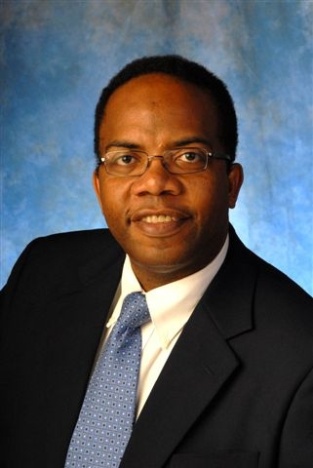 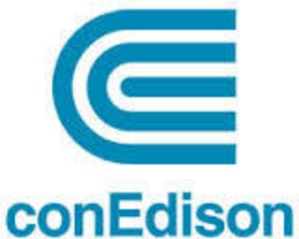 Milovan BlairMilovan Blair is Senior Vice President of Central Operations at Con Edison Company of New York, Inc. He is responsible for planning, designing, operating and maintaining the company’s electric transmission system, substations, primary control center, steam generating plants, steam distribution system; and engineering and construction activities. Milo joined Con Edison in 1991 as a management intern and held positions of increasing authority before assuming his current role.Certified as a system operator by the North American Electric Reliability Corporation, Milo completed the Siemens Power Technologies International course and Columbia University Senior Executive Program.  He has a Master of Business Administration from St. John’s University and a bachelor’s degree in electrical engineering from the City University of New York.  He received the Harlem YMCA Black Achievers in Industry Award in 2004.Milo dedicates his personal time to mentoring young people, leading education, and investing in the community. He serves on the boards of the Bedford-Stuyvesant YMCA, Brooklyn Children’s Museum, New Yorkers for Parks, Northeast Power Coordinating Council (NPCC), is a member of the leadership council of the Grove School of Engineering at the City College of New York and the North American Transmission Forum (NATF).